Ministero dell’Economia e delle FinanzeDIPARTIMENTO DELL’AMMINISTRAZIONE GENERALE, DEL PERSONALE E DEI SERVIZI DIREZIONE CENTRALE DEI SISTEMI INFORMATIVI E DELL’INNOVAZIONE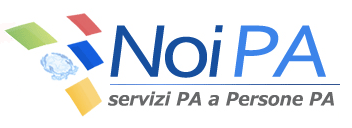 Oggetto: Certificazione dei compensi soggetti a ritenuta. Implementazione funzioni Gestione stipendio nel Sistema NoiPA.Si comunica che questa Direzione ha provveduto ad implementare il sistema Noi PA per consentire il rilascio delle certificazioni fiscali per compensi di lavoro autonomo svolto occasionalmente, nonché per prestazioni svolte da professionisti con partita IVA.  Tali compensi sono assoggettati a ritenuta d’acconto del 20%, con o senza IVA, in base al tipo di prestazione.  I codici assegno e le modalità operative per l’attribuzione dei compensi sono stati resi noti nel messaggio n. 025/2013 del 15 febbraio 2013. L’elaborazione delle certificazioni viene effettuata nel mese di febbraio di ciascun anno, ed è relativa ai compensi percepiti nell’anno precedente. E’ possibile procedere alla consultazione e alla stampa del certificato attraverso la funzione Gestione stipendio/ Stipendi/Consultazione partite/Competenze Fisse/Dati fiscali/ Certificazioni/Consultazione/Stampa Certificazione Professionisti. La ricerca può essere eseguita per iscrizione, codice fiscale o nominativo del dipendente, mentre l’anno di riferimento rappresenta un dato obbligatorio. Per ottenere il file pdf selezionare il tasto “Stampa Certificato”. A fronte dell’eventuale annullamento di un pagamento, effettuato attraverso la funzione Gestione stipendio/Stipendi/ Aggiornamento partite/ Competenze fisse/Dati fiscali/Gestione Ordini di pagamento, è necessario richiedere la rielaborazione della certificazione. A tal fine  è stata introdotta un’ulteriore funzione nel percorso Gestione stipendio/Stipendi/ Aggiornamento partite/ Competenze fisse/Dati fiscali/Richiesta certificazione professionisti. Una volta effettuata la ricerca,  bisogna selezionare “Registra Nuova Versione” per ottenere l’aggiornamento dei dati. Per produrre la stampa del certificato aggiornato è necessario accedere alla funzione di consultazione. Qualora il compenso oggetto dell’annullamento fosse l’unico percepito dall’amministrato nell’arco dell’anno fiscale di riferimento, il certificato rielaborato riporterà importi pari a zero.Si precisa che sarà cura di codesti uffici provvedere alla consegna del modello in oggetto agli amministrati interessati.							IL DIRIGENTE    Roberta LOTTIDataRoma,  14 febbraio 2014Messaggio017/2014DestinatariUtenti NoiPATipoInformativaAreaStipendi